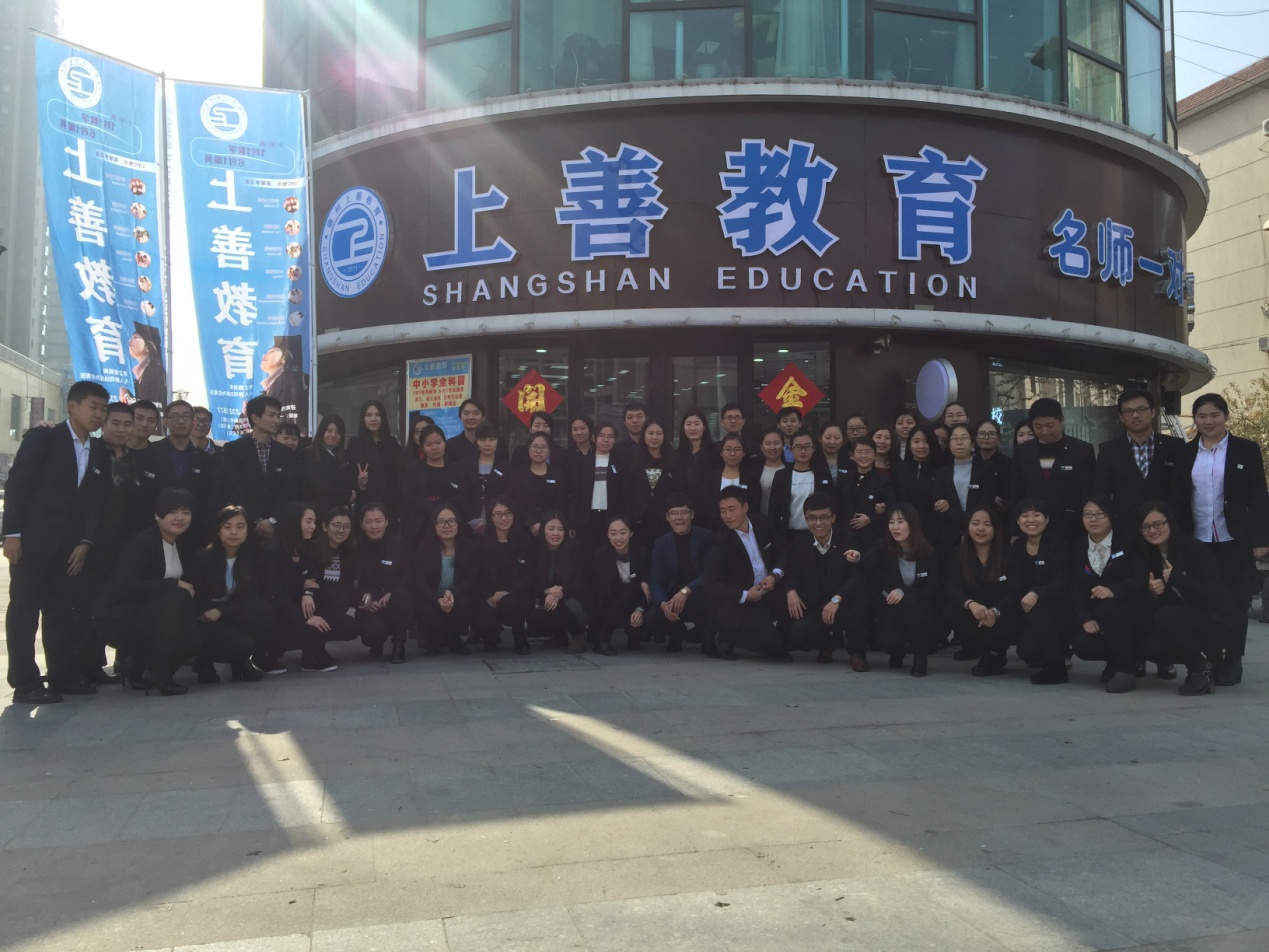 D区开业，一部分老师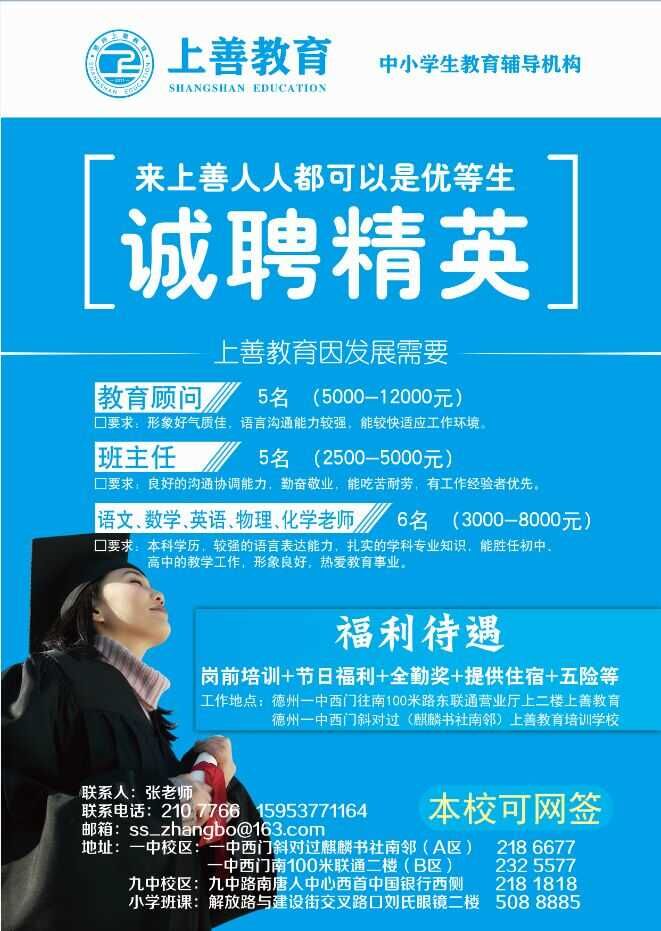 